East Central UniversityHomecoming Court 2017 ApplicationGeneral Information:Sponsoring Organization(s): Name: Student ID Number: E-Mail Address: Phone Number: Cumulative GPA:Semesters Completed at ECU: Hometown Newspaper: Major Area of Study: Minor Area of Study:Please answer the following questions:In list form, list the campus activities in which you have participated while in college (include organization; years of participation; offices held, if any):In list form, list any honors or recognitions you have received while in college (awards, scholarships, published articles, etc.).In list form, list community activities in which you have been involved while in college.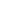 In 250 words or less, list any additional responsibilities or accomplishments which should be considered by the selection committee.In 250 words or less, state why you would be a good representative of East Central University.In 50 words or less, please type a brief biographical paragraph about the candidate. (This paragraph may be read aloud at Homecoming events and will be included in Homecoming press releases.)Return completed applications to the Office of Involvement in theAdministration Building, Room 150 byMonday, October 9th at 9:00pmFor more information email Tenecia Miller at tenamil@ecok.edu